Le continent africain : contrastes de développement et inégale intégration dans la mondialisationDes trajectoires nationales de développement contrastéesEtats émergents. Ces Etats en croissance rapide ont développé une économie diversifiée. Une partie importante de la population est sortie de la pauvreté et rejoint les rangs de la classe moyenne. De réels investissements ont été réalisés afin d’attirer les investisseurs (infrastructures de communication, quartiers d’affaires) et d’améliorer les conditions de vie du plus grand nombre (IDH compris entre 0,6 et 0,75) mais les inégalités restent fortes. Etats dont la croissance dépend de l’exportation d’une ou de plusieurs matières premières. Les fruits de la croissance économique ne servent pas toujours à la mise en œuvre de politiques de développement. Ces Etats sont dépendants des cours des matières premières. Ils ne parviennent pas véritablement à amorcer une trajectoire de développement.Etats en faible croissance économique souvent classés parmi les Pays les Moins Avancés. L’essentiel de la population demeure pauvre et vulnérable (maladies).Etats faillis ou Etats marqués par des conflits récurrents. Une inégale intégration à la mondialisation Métropoles d’envergure internationale. Ces aires métropolitaines en expansion polarisent des espaces économiques dynamiques à l’échelle nationale et régionale et exercent dans certains secteurs un rôle structurant à l’échelle mondiale. Elles accueillent des sièges sociaux de certains FTN. Métropoles d’envergure continentale. Zone Industrialo-Portuaire (parfois assortie d’une Zone Franche) connectant l’Afrique aux routes du commerce maritime mondial.Bassins d’exploitation / de production de matières premières exportées dans le monde entier (pétrole, uranium, coton, minerais, café, cacao).Investissements Directs à l’Etranger (ils proviennent des Etats de la Triade mais également des pays émergents). Flux de migrants (qualifiés et non qualifiés).Flux de matières premières agricoles et minières, flux stratégiques de pétrole et de gaz naturel. Sources (pour classer les Etats) :Fragile State Index (Fund For Peace) https://fundforpeace.org/2019/04/10/fragile-states-index-2019/ PMA (CNUCED) https://unctad.org/fr/Pages/PressRelease.aspx?OriginalVersionID=486  et le rapport complet https://unctad.org/en/PublicationsLibrary/ldcr2018_en.pdf “L’émergence africaine existe-t-elle vraiment” in Le Monde 4 juillet 2018. https://www.lemonde.fr/afrique/article/2018/07/04/l-emergence-africaine-existe-t-elle-vraiment_5325764_3212.html Perspectives économiques en Afrique (BAD) https://www.afdb.org/fileadmin/uploads/afdb/Documents/Publications/2019AEO/AEO_2019-FR.pdf 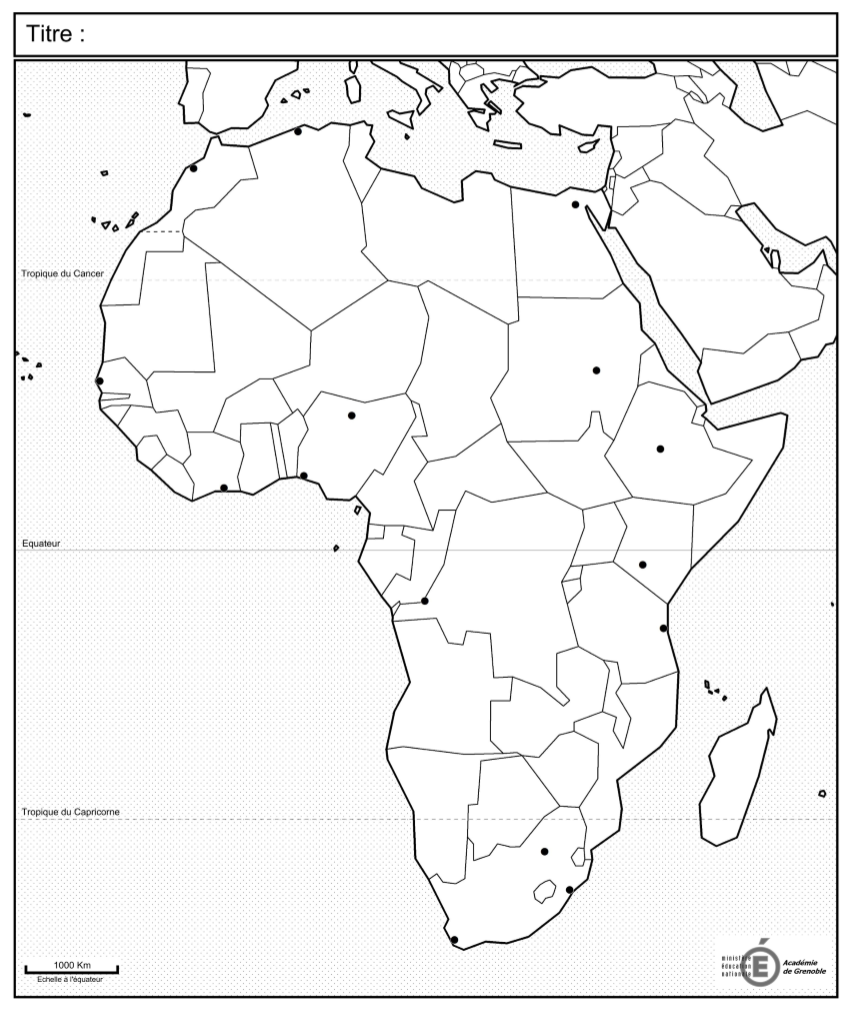 